Nomor	: Un.3.2/KS.01.3/ 952 /2014		   	              	 		Malang, 15 Oktober 2014Lampiran	: 1 bendelHal	: Permintaan Informasi Harga BarangYth. _____________________________Di TempatAssalamua'laikum wa Rahmatullah wa BarakatuhSehubungan rencana realisasi pelaksanaan pekerjaan belanja modal peralatan dan mesin berupa pengadaan printer, UPS dan acces point untuk Fakultas Syariah UIN Maulana Malik Ibrahim Malang, bersama ini kami bermaksud agar perusahaan saudara memberikan informasi tentang harga barang sesuai dengan Rencana Anggaran Biaya (RAB) yang kami lampirkan dalam surat ini.Apabila informasi harga yang saudara berikan sesuai dan kami nilai wajar, maka kami akan memberi kesempatan perusahaan saudara untuk membuat penawaran terhadap pekerjaan tersebut. Kami harap data barang dan harganya dapat kami terima paling lambat pada : Surat tentang informasi harga barang tersebut, ditujukan:Kepada Yth:Pejabat Pembuat Komitmen Fakultas SyariahUnversitas Islam Negeri Maulana Malik Ibrahim Malang Jl. Gajayana No. 50 Malang. Demikian, atas perhatian dan kehadiran bapak/ibu disampaikan  terima kasih. Wassalamua'laikum wa Rahmatullah wa BarakatuhPejabat Pembuat KomitmenDr. H. Saifullah, SH., M.HumNIP 196512052000031001Lampiran	: Surat Pejabat Pembuat KomitmenNomor 	: Un.3.2/KS.01.3/952/2014Tanggal 	:      15    Oktober 2014Tentang	: Permintaan Informasi Harga BarangPekerjaan 	: Belanja Modal Peralatan dan Mesin berupa Pengadaan Printer, UPS dan  Acces PointLokasi			: Fakultas Syariah UIN Maulana Malik Ibrahim MalangTahun Anggaran 	: 2014NB : * Harga sudah termasuk Pajak* Mohon dicantumkan spesifikasi lengkapPejabat Pembuat Komitmen,Dr. H. Saifullah, SH., M.HumNIP 196512052000031001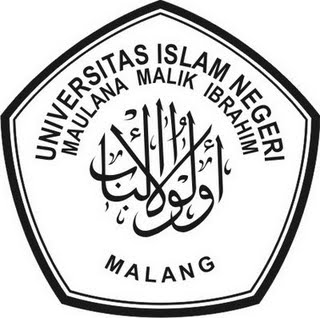 KEMENTERIAN AGAMAUNIVERSITAS ISLAM NEGERI MAULANA MALIK IBRAHIM MALANGFAKULTAS  SYARI’AHTerakreditasi “ A “ SK BAN-PT Nomor : 157/SK/BAN-PT/Ak-XVI/S/VII/2013 (Al Ahwal Al Syakhshiyyah)Terakreditasi “ B “ SK BAN-PT Nomor : 021/BAN-PT/Ak-XIV/S1/VIII/2011 (Hukum Bisnis Syariah)Jalan Gajayana 50  Malang 65144 Telp. (0341) 559399  Faks. (0341) 559399Website : http://syariah.uin-malang.ac.id  E-mail : syariah@uin-malang.ac.idhari, tanggal:Selasa, 28 Oktober 2014 waktu:14.00 WIBtempat:Fakultas Syariah UIN Maulana Malik Ibrahim Malang Atau penawarannya bisa dikirim via e-mail ke : uilpuinmaliki@gmail.com atau ulp_uinmalang@kemenag.go.id Telp. Fak. Syariah 0341-559399NONAMA BARANGSPESIFIKASIVOLUMEVOLUMEHARGA SATUAN (Rp)JUMLAH (Rp)1Printer Warna1Unit2Printer warna1unit3Printer hitam putih1Unit4UPSShort Circuit ProtectionCommunication Interface PortAdvanced Warning AlarmGenerators Compatibility100% Stabilized output Power (AVR)Intelligent Battery ManagementOverload & short Circuit ProtectionBerat 13.7 Kg3Unit5Acces point3UnitJumlahJumlahJumlahJumlahJumlahTerbilangTerbilangTerbilangTerbilangTerbilangTerbilangTerbilang